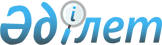 Мектепке дейінгі тәрбие мен оқытуға мемлекеттік білім беру тапсырысын, жан басына шаққандағы қаржыландыру және ата-ананың ақы төлеу мөлшерін бекіту туралы
					
			Күшін жойған
			
			
		
					Оңтүстік Қазақстан облысы әкімдігінің 2012 жылғы 3 тамыздағы № 230 Қаулысы. Оңтүстік Қазақстан облысы Әділет департаментінде 2012 жылғы 29 тамызда № 2097 тіркелді. Күші жойылды - Оңтүстік Қазақстан облысы әкімдігінің 2013 жылғы 5 шілдедегі № 174 қаулысымен      Ескерту. Күші жойылды - Оңтүстік Қазақстан облысы әкімдігінің 05.07.2013 № 174 қаулысымен.

      «Қазақстан Республикасындағы жергілікті мемлекеттік басқару және өзін-өзі басқару туралы» Қазақстан Республикасының 2001 жылғы 23 қаңтардағы Заңының 27-бабы 1-тармағының 15) тармақшасына, «Білім туралы» Қазақстан Республикасының 2007 жылғы 27 шілдедегі Заңының 6-бабы 2-тармағының 5-1) тармақшасына, «Балаларды мектепке дейінгі тәрбие мен оқытумен қамтамасыз ету жөніндегі 2010-2014 жылдарға арналған «Балапан» бағдарламасын бекіту туралы» Қазақстан Республикасы Үкіметінің 2010 жылғы 28 мамырдағы № 488 қаулысына сәйкес облыс әкімдігі ҚАУЛЫ ЕТЕДІ:



      1. Осы қаулының 1, 2, 3-қосымшаларына сәйкес мектепке дейінгі тәрбие мен оқытуға мемлекеттік білім беру тапсырысын, жан басына шаққандағы қаржыландыру және ата-ананың ақы төлеу мөлшері бекітілсін.



      2. Облыстық аудан, қала әкімдіктері осы қаулыдан туындайтын тиісті шаралардың қабылдануын қамтамасыз етсін.



      3. Осы қаулы алғаш ресми жарияланғаннан кейiн күнтiзбелiк он күн өткен соң қолданысқа енгiзiледi.



      4. Осы қаулының орындалуын бақылау облыс әкімінің орынбасары С.Ә.Қаныбековке жүктелсін.      Облыс әкімі                                А.Мырзахметов

      Облыс әкімдігінің

      2012 жылғы "3" тамыздағы

      № 230 қаулысына 1-қосымша       Мектепке дейінгі тәрбие мен оқытуға мемлекеттік білім беру тапсырысы

      Облыс әкімдігінің

      2012 жылғы "3" тамыздағы

      № 230 қаулысына 2-қосымша       Жан басына шағып қаржыландырудың мөлшері

       Облыс әкімдігінің

      2012 жылғы "3" тамыздағы

      № 230 қаулысына 3-қосымша       Ата-ананың ақы төлеу мөлшері      Ескертпе: Айына бір балаға тамаққа кететін шығын 21 күнге есептелген. 
					© 2012. Қазақстан Республикасы Әділет министрлігінің «Қазақстан Республикасының Заңнама және құқықтық ақпарат институты» ШЖҚ РМК
				№Аудандар, қалалар атауыМектепке дейінгі мекемелердегі орын саны Оның ішінде Оның ішінде №Аудандар, қалалар атауыМектепке дейінгі мекемелердегі орын саны республикалық бюджет есебіненжергілікті бюджет есебінен1Арыс212918043252Бәйдібек196812257433Кентау2359100513544Қазығұрт356130615005Мақтаарал11423863827856Ордабасы3531235511767Отырар200013007008Сайрам6349513412159Сарыағаш101427300284210Созақ154770284511Төлеби42052970123512Түлкібас3573263993413Түркістан70695834123514Шардара2895214375215Шымкент25057798717070Барлығы:878085409733711Айына бір тәрбиеленушіге кететін орташа шығыс, теңге Айына бір тәрбиеленушіге кететін орташа шығыс, теңге Айына бір тәрбиеленушіге кететін орташа шығыс, теңге БалабақшаМектеп жанындағы шағын орталықШағын орталықтар (түзеу үлгiсiндегі мектепке дейінгі ұйымдардан басқа)18375,812 122,412 257,2БарлығыКүніне бір баланың тамағына шығын, теңге (көп емес)Айына бір баланың тамағына шығын, теңге (көп емес)Барлығы337,357084,35